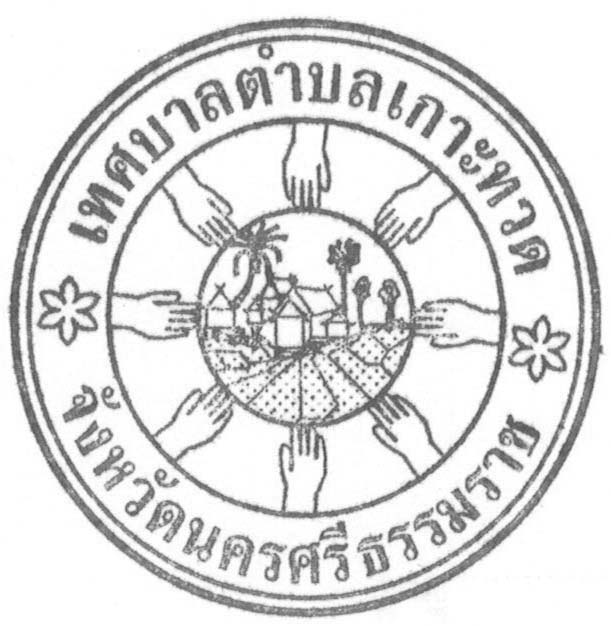 ประกาศเทศบาลตำบลเกาะทวดเรื่อง ประกาศใช้กฎกระทรวงให้บังคับใช้ผังเมืองรวมจังหวัดนครศรีธรรมราช พ.ศ.2556……………………………………		ด้วยกระทรวงมหาดไทย ได้ออกกฎกระทรวงให้ใช้บังคับผังเมืองรวม  จังหวัดนครศรีธรรมราช พ.ศ.2556  ณ วันที่ 30 กันยายน  2556  และได้ประกาศใช้ใน  ราชกิจจานุเบกษา ฉบับฎีกา เล่ม 131 ตอนที่ 6 ก  เมื่อวันที่ 8 มกราคม 2557		ดังนั้น  เทศบาลตำบลเกาะทวด จึงบังคับใช้พระราชบัญญัติควบคุมอาคาร พ.ศ.2522  และพระราชบัญญัติขุดดินถมดิน พ.ศ. 2543 ครอบคลุมทั้งพื้นที่เทศบาลตำบลเกาะทวด		ฉะนั้น  ผู้ใดประสงค์จะก่อสร้างอาคารหรือขุดดิน ถมดิน จะต้องติดต่อขออนุญาตต่อเทศบาลตำบลเกาะทวด ก่อนดำเนินการก่อสร้างหรือขุดดิน ถมดิน แล้วแต่กรณี ผู้ใดฝ่าฝืนอาจมีโทษทางอาญาทั้งจำทั้งปรับ		จึงขอประกาศให้ทราบโดยทั่วกันติดต่อสอบถาม กองช่าง เทศบาลตำบลเกาะทวดเบอร์โทรศัพท์ 075-466-188งานประชาสัมพันธ์ สำนักปลัดเทศบาลตำบลเกาะทวด 62/1 ตำบลเกาะทวด อำเภอปากพนัง  จังหวัดนครศรีธรรมราช